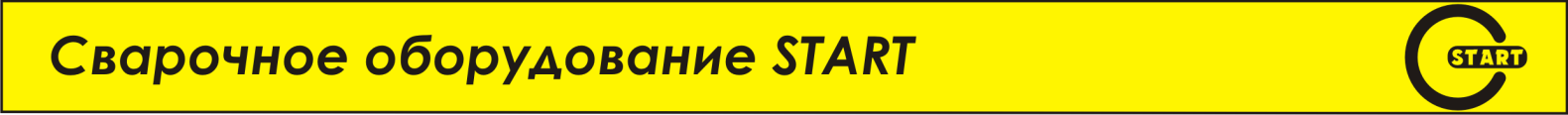 Сварочный полуавтомат START MIG5000Т (MIG/MAG/MMA)Артикул  2ST5000Т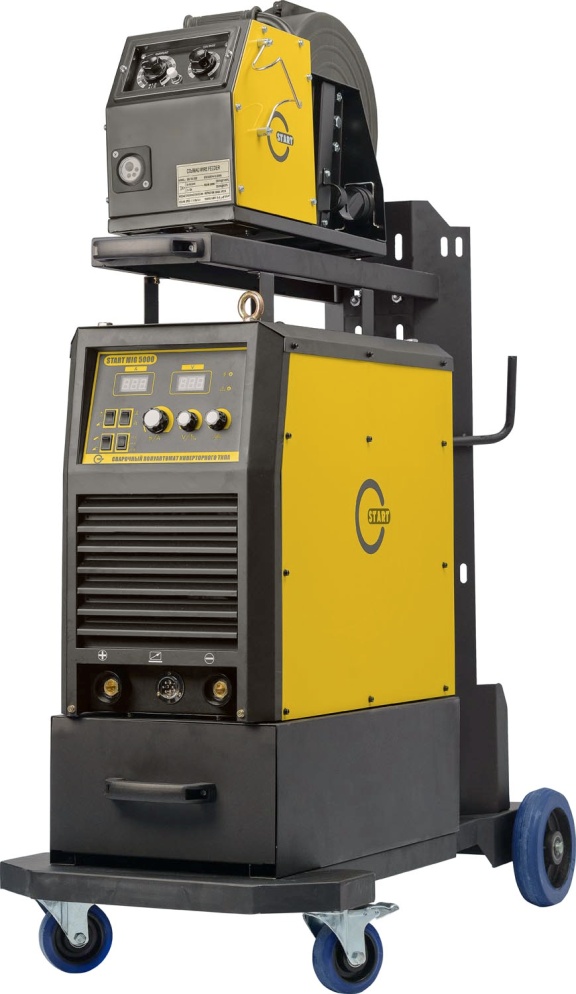 ОписаниеSTART MIG 5000T - промышленный сварочный полуавтомат инверторного типа, источник с отдельным подающим механизмом на тележке. В стандартную комплектацию данного сварочного полуавтомата входит 5 - метровый кабель управления между источником и отдельным подающим механизмом. Данный аппарат установлен на транспортную тележку что дает возможность легкой транспортировки данного аппарата по объекту. Полуавтомат предназначен для полуавтоматической сварки в среде защитных газов (MIG/MAG) и полноценной ручной дуговой сварки MMA. Благодаря точной настройке всех параметров, и высокому качеству исполнения - данный аппарат идеален для применения в промышленных условиях.   ОсобенностиПолуавтоматическая сварка на постоянном токе в среде защитного газа (MIG/MAG) или самозащитной порошковой проволокой;Ручная дуговая сварка штучными электродами (MMA);4-х тактный режим;Удобный ящик для приспособлений и инструментов встроенный в тележку аппарата;Сварка проволокой 0,8 мм/ 1,0 мм. /1,2 мм / 1,6 ммСпециальное исполнение металлического корпуса с тележкой с возможностью легкой транспортировки аппарата и балона с защитным газом по цеху или сварочному участку;Отображение параметров сварки на дисплее;Полный комплект;Легкое управление - все необходимые для работы настройки;Встроенная термозащита;Гарантия 12 месяцев.ПрименениеМонтаж металлоконструкций;Строительство;Судостроение;Машиностроение;Крупное производство.  КомплектацияИсточникОтдельный подающий механизмКабель управленияТранспортная тележкаПолуавтоматическая горелка START MS 36 (3 метра) - 1 шт;Инструкция.Комплект роликов 0.8/1,0/1,2/1,6ТЕХНИЧЕСКИЕ ХАРАКТЕРИСТИКИ№ПараметрSTART MIG 3500  START MIG 5000  1Напряжение питающей сети, В3х380В ± 15%3х380В ± 15%2Частота питающей сети, Гц50/6050/603Потребляемая мощность, кВА1424.74Диапазон регулирования сварочного тока, А50-35060-5005Сварочный ток, А при ПВ% (40 ºC)60% 350A60% 500A6Диаметр проволоки, мм0,8-1,20,8-1,69Напряжение холостого хода, В707010Коэффициент мощности0.930.9311КПД0.850.8512Класс изоляцииFF13Степень защитыIP21IP2114СтандартEN 60974-1EN 60974-115Габаритные размеры (ДхШхВ), мм550х280х438550х280х43816Масса, кг2730